Publicado en  el 19/09/2014 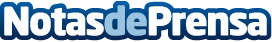 GM y Opel revelan una innovadora tecnología de conducción autónoma  La novedosa tecnología de GM sobre movilidad conectada: V2V (vehículo-vehículo), V2I (vehículo-infraestructura) y la futura V2P (vehículo-peatón), ha sido presentada estos días por Marry Barra, CEO de GM.Datos de contacto:OPELNota de prensa publicada en: https://www.notasdeprensa.es/gm-y-opel-revelan-una-innovadora-tecnologia-de_1 Categorias: Automovilismo Industria Automotriz Innovación Tecnológica http://www.notasdeprensa.es